First Lines FormName	 Text  	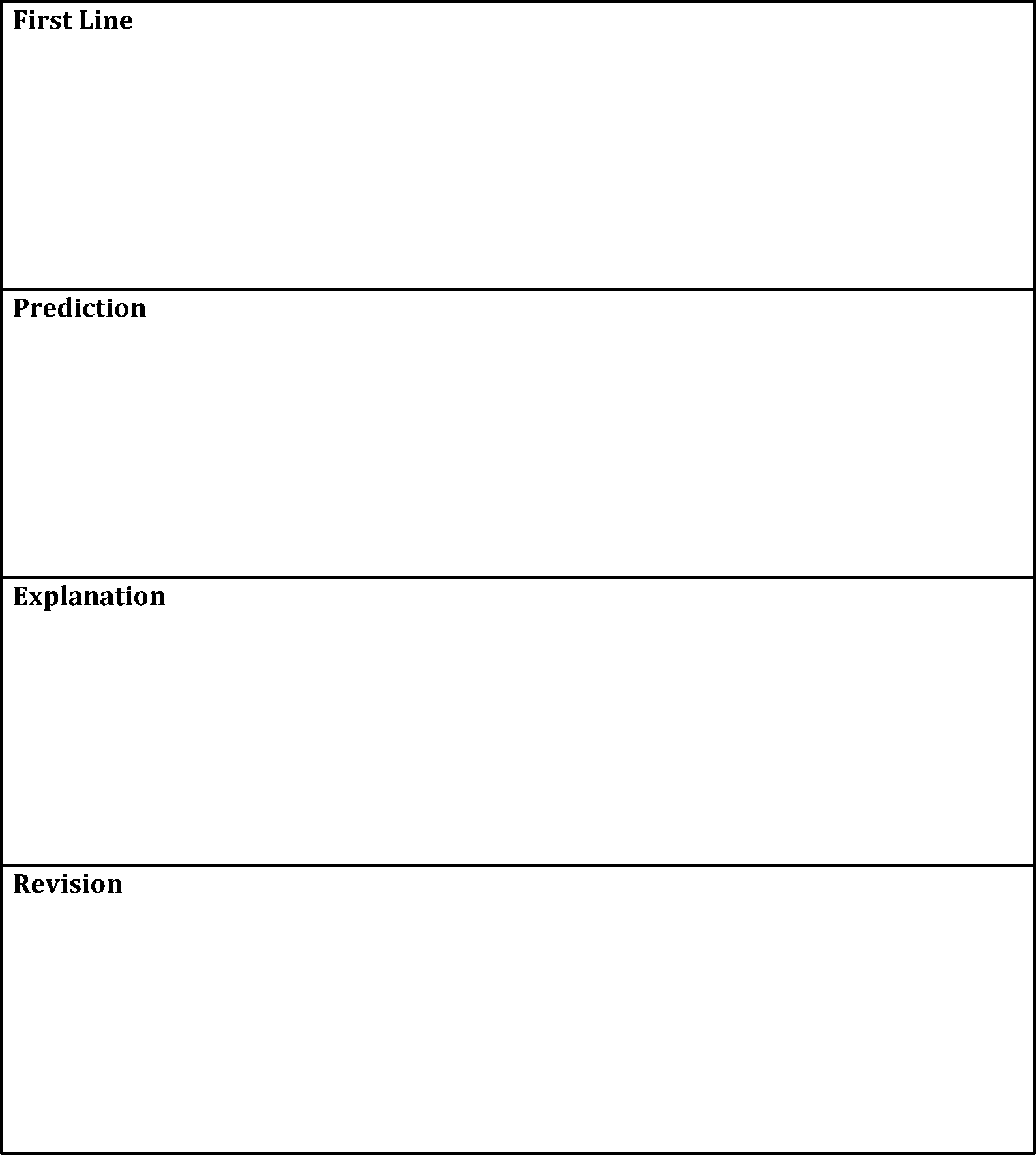 TPRC (Think, Predict, Read, Connect) FormName		 Text/Topic  		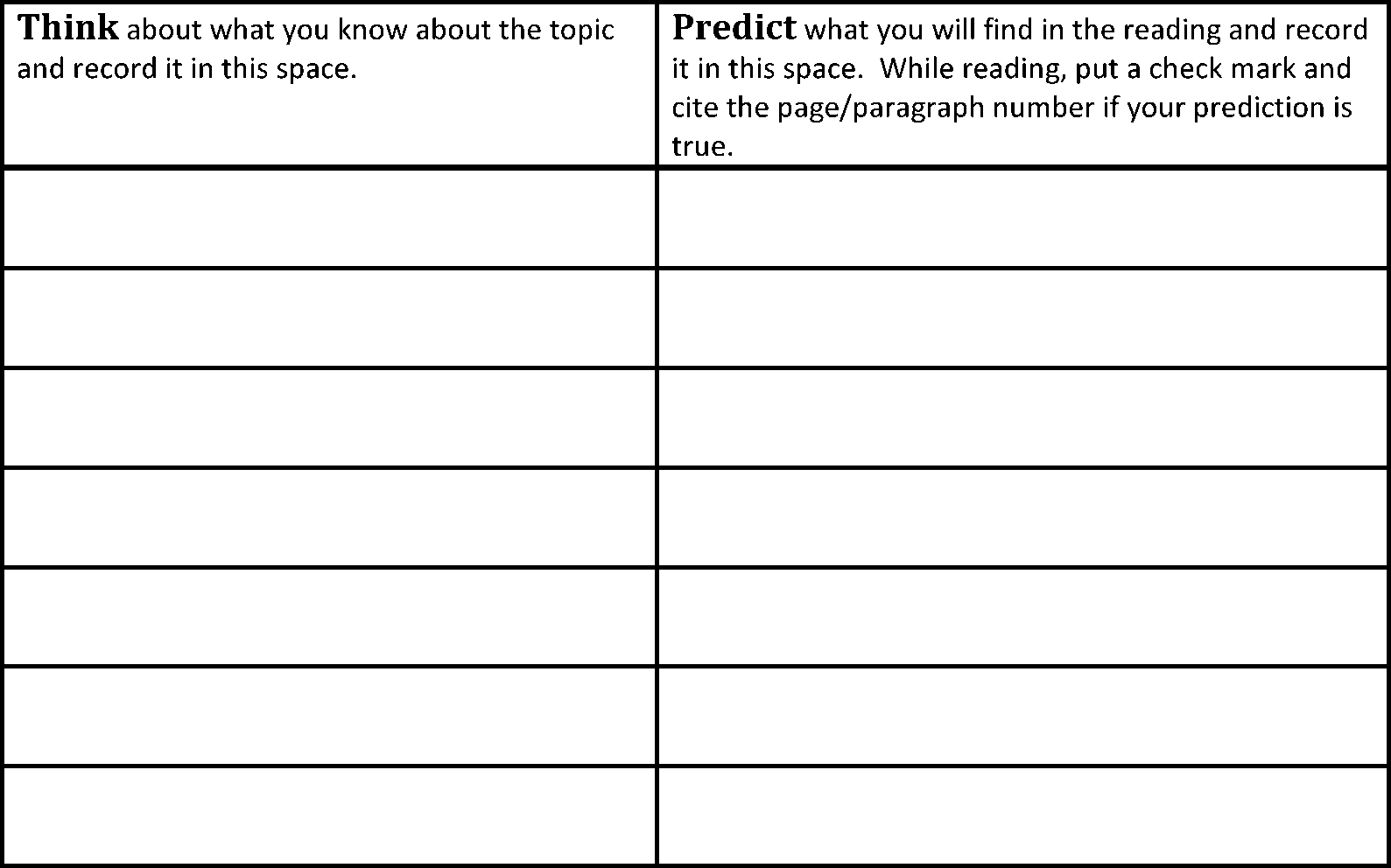 Read	 Connect what you knew about the topic, your predictions, and what you learned in this space.Dump and Clump FormName		 Text/Topic  		DumpsterClumpsterFrayer Model FormName	 Text/Topic  	PAVE (Predict, Associate, Verify, Evaluate) FormName	 Text/Topic  	Copy the context sentence.Write the target word.Predict the word’s meaning.Write one good sentence using the word’s predicted meaning.Use the dictionary to verify the word’s meaning.Write another good sentence using the word’s verified definition.Draw a picture to associate with the word’s meaning.Predict-O-Gram (Literary) FormName	 Text/Topic  	Predict-O-Gram (Informational) FormName	 Text/Topic  	Vocabulary Knowledge Rating Scale FormName	 Text/Topic  	1 = I don’t know the word.2 = I have seen or heard the word. 3 = I think I know the word.4 = I know and can use the word.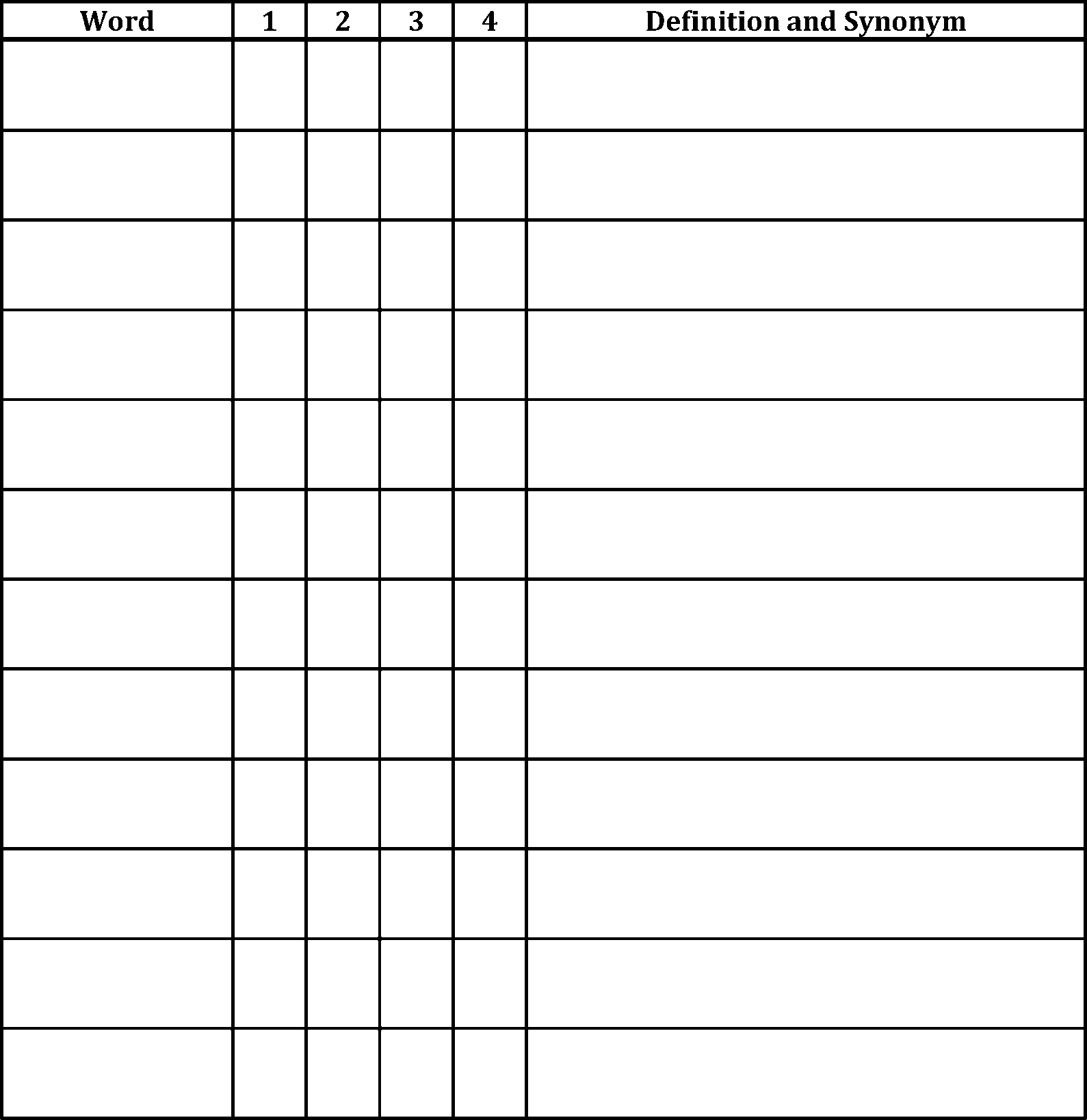 Vocabulary Self-Collection Strategy FormName	 Text/Topic  	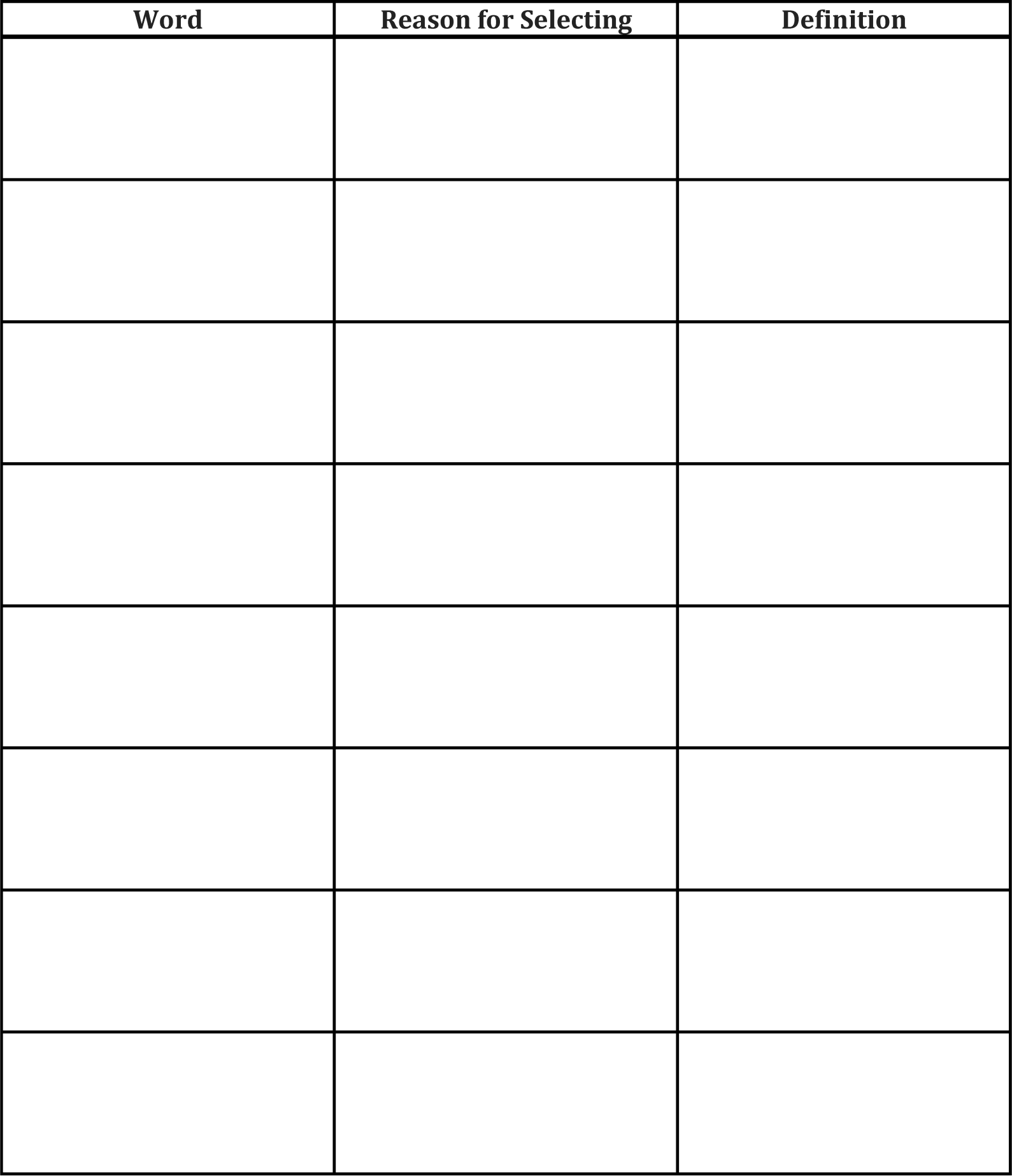 Word Expert Card FormName	 Text/Topic  	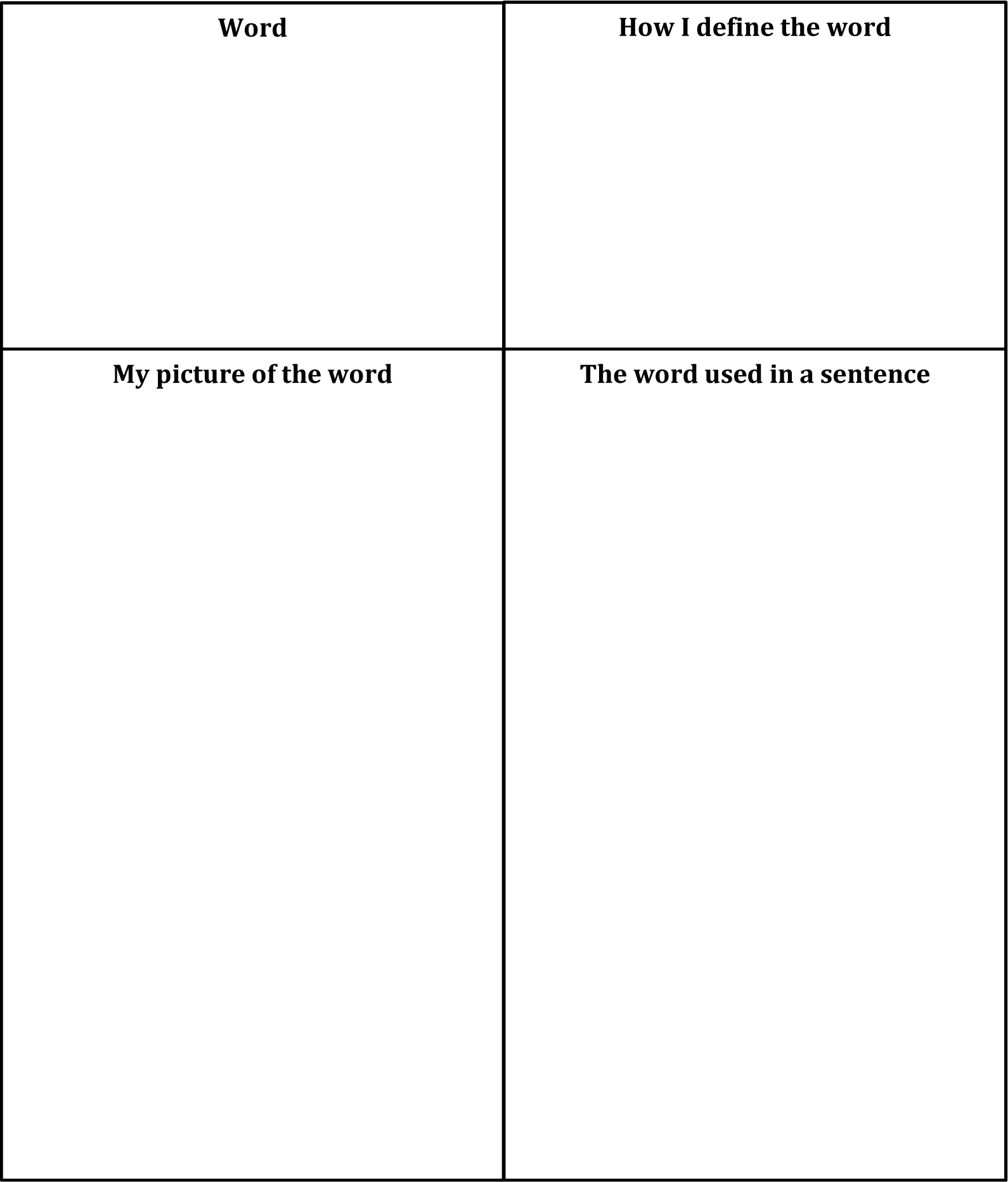 It Says, I Say, and So FormIt Says: Direct quote (cite text evidence)I Say: What does that mean? (interpretation)And So: Put it together to answer the question (Inference)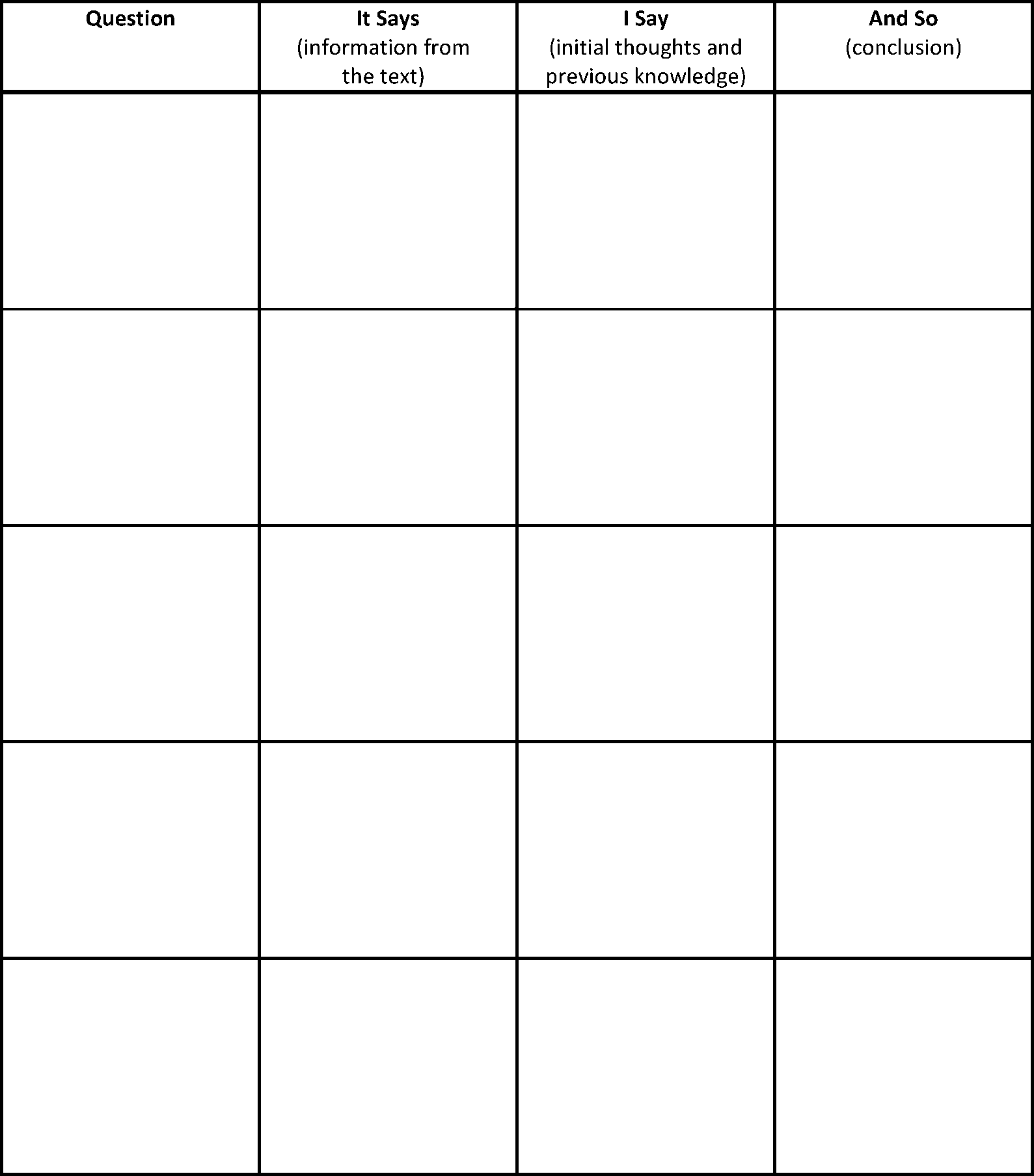 Eyewitness Testimony FormName		 Text  		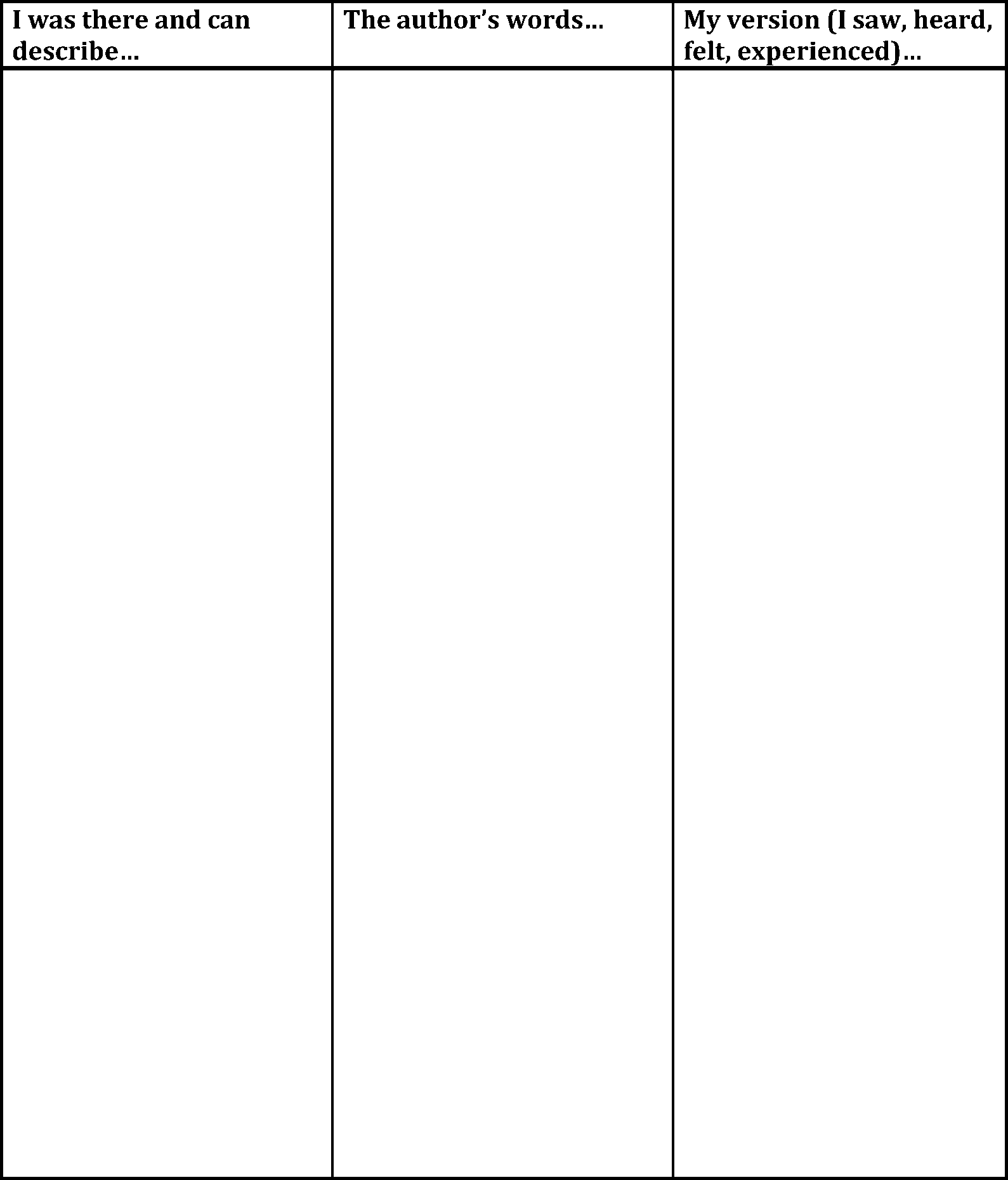 The FRAME FormName	 Topic/Text  	Focus on the topic Reveal the main ideas. Analyze the details.Make a “so what” statement.Extend your understanding.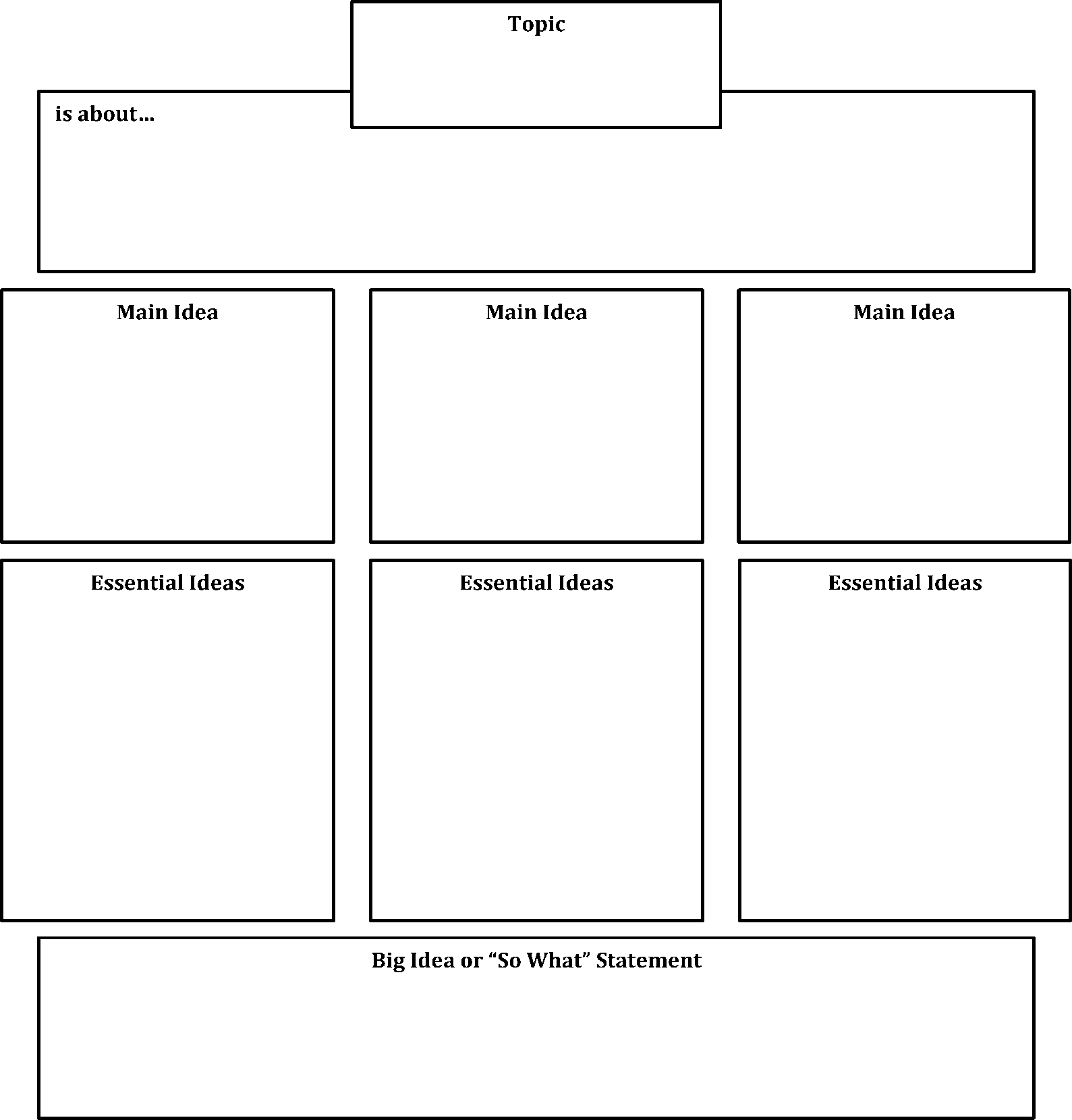 GIST Summary Writing FormName	 Topic/Text  	Read the sections and write a one-sentence summary. It may be helpful to answer 5 Ws and H questions (Who, What, Where, When, and How).Section 1:Section 2:Section 3:Section 4:Section 5:Highlight or underline key words from each section. Use those words to write a 20-word GIST.